Family Camping Word ProblemBackground InformationThe Johnson Family went camping last summer. During the morning, they only hiked   mile. In the afternoon, they hiked 2  miles to reach their campsite. How many more miles did they hike in the afternoon? Use the fraction-strip diagram to find how many more miles they hiked in the afternoon.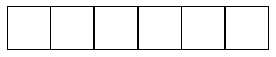 Task 1How many more miles did they hike in the afternoon?Explain how the diagram above can be used to find out how many more miles they hiked in the afternoon.Task 2What is the total number of miles they hiked in one day?Explain how the diagram can help you find how many total miles they hiked in one day.Camping RubricScore 4Task 1Computation component = 1 pointThe student provides the correct computation for difference, 2  or equivalent.Reasoning component = 1 pointThe student provides an explanation of how to use the diagram to answer the questionTask 2Computation component = 1 pointThe student provides a correct computation for sum, 2  , or equivalentReasoning component = 1 pointThe student provides an explanation how to use the diagram to find the total number of miles.